Madrid, 22 de septiembre de 2020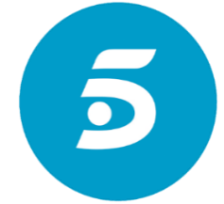 PROGRAMACIÓN DE TELECINCO PARA EL MIÉRCOLES 23 DE SEPTIEMBREEsta programación podrá sufrir modificaciones en función de la actualidad.23/09/2020MIÉRCOLESTELECINCOH.PrevCalf.ProgramaEp./Serie6:30+7¡TOMA SALAMI!467:00-INFORMATIVOS TELECINCO5.2008:55+7EL PROGRAMA DE ANA ROSA3.935Invitado: Albert Rivera, expresidente de Ciudadanos13:30+16YA ES MEDIODÍA57615:00-INFORMATIVOS TELECINCO6.10515:40-DEPORTES6.10515:50-EL TIEMPO6.10516:00+12SÁLVAME LIMÓN1.47617:00+7SÁLVAME NARANJA1.47620:00+16SÁLVAME TOMATE1.47621:00-INFORMATIVOS TELECINCO5.68121:40-EL TIEMPO5.68121:55-DEPORTES5.68122:00+16LA ISLA DE LAS TENTACIONES1Presentado por SANDRA BARNEDA0:45+16MADRES: 'RENACER'22:20+18EL HORÓSCOPO DE ESPERANZA GRACIA12:25TPLA TIENDA EN CASA12:40TPMEJOR LLAMA A KIKO333:10TPMEJOR LLAMA A KIKO263:40TPMIRAMIMÚSICA1